Podklad pro orgány VŠTEZaložení s.r.o. s majetkovým podílem 50% VŠTE a 50% města Hluboká nad VltavouNázev firmy:		Zimní stadion Hluboká nad Vltavou s.r.o. Sídlo firmy: 		Masarykova 36, 373 41 Hluboká nad Vltavou,Základní kapitál: 	200 000,- (100 000,- VŠTE a 100 000,- Hluboká nad Vltavou)jednatel společnosti:	2 jednateléspolečníci: 	Vysoká škola technická a ekonomická v Českých Budějovicích 50%Hluboká nad Vltavou 50 %Činnost: provozování zimního stadionu a pořádání kulturních akcíPříloha č.1 Vizualizace ZS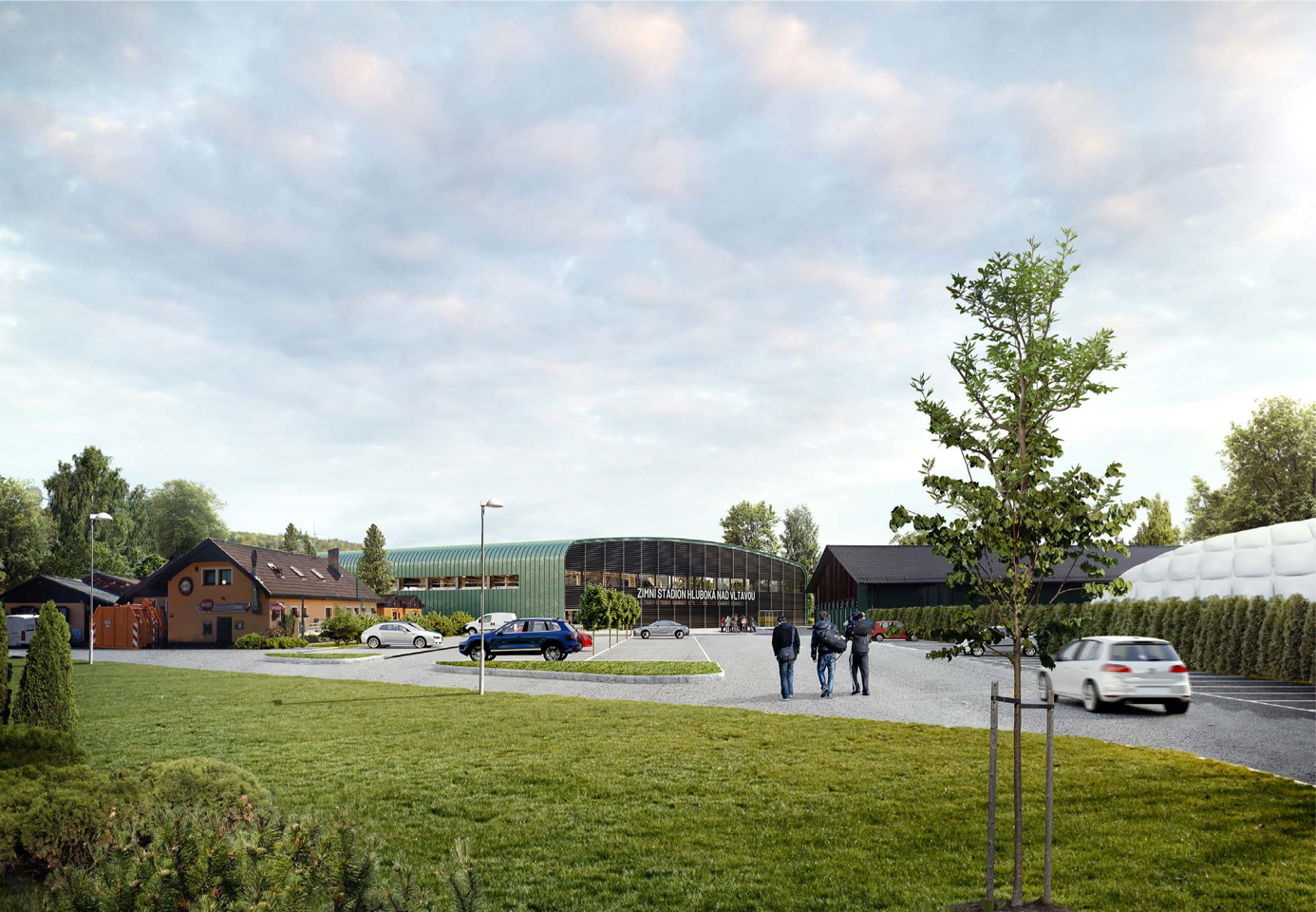 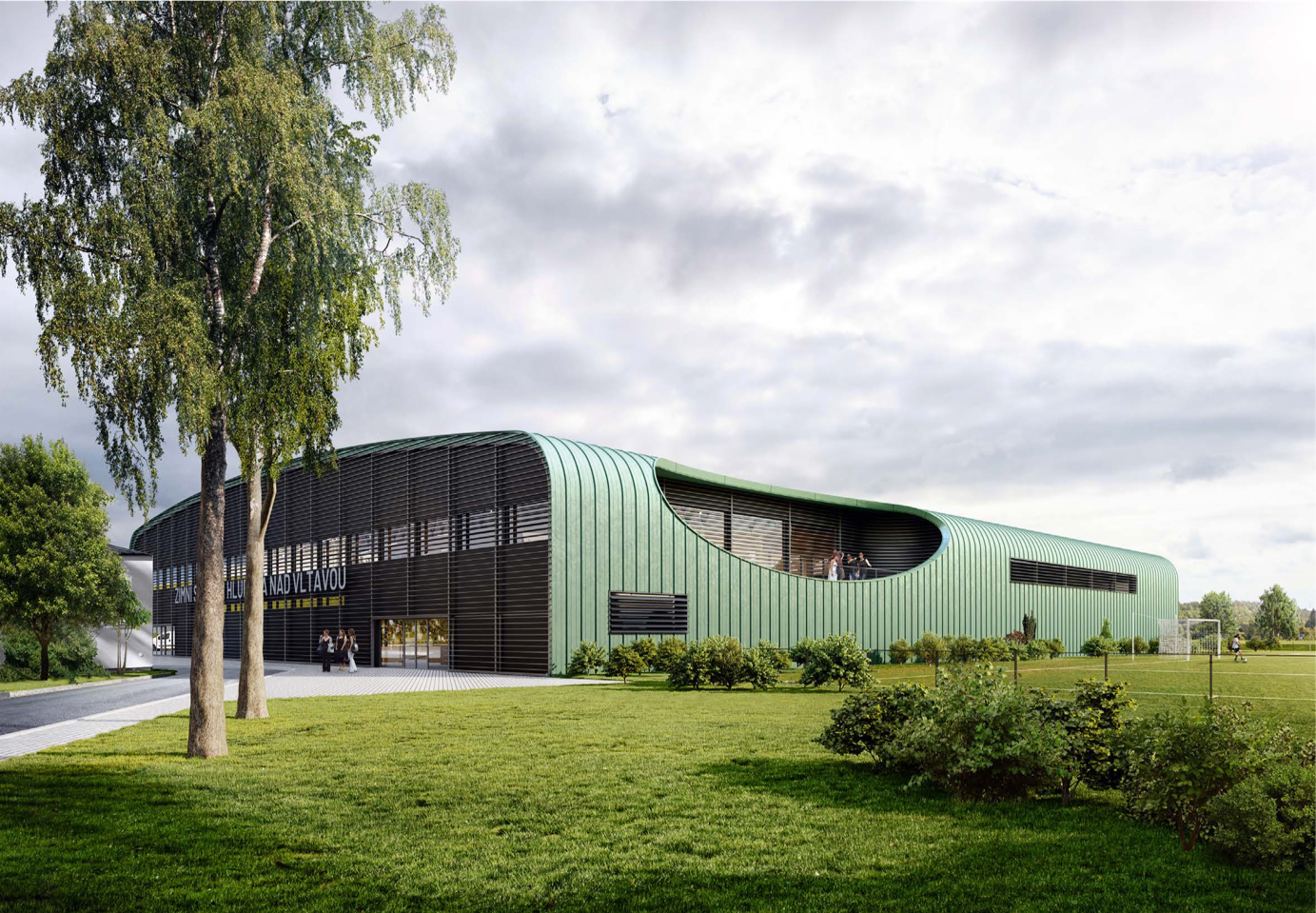 